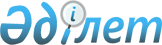 Қазығұрт аудандық мәслихатының 2014 жылғы 22 қаңтардағы № 27/181-V "Қазығұрт ауданында бөлек жергілікті қоғамдастық жиындарын өткізудің қағидаларын бекіту туралы" шешімінің күші жойылды деп тану туралыТүркістан облысы Қазығұрт аудандық мәслихатының 2023 жылғы 7 қарашадағы № 7/46-VIII шешiмi. Түркістан облысының Әдiлет департаментiнде 2023 жылғы 9 қарашада № 6401-13 болып тiркелдi
      Қазақстан Республикасының "Қазақстан Республикасындағы жергілікті мемлекеттік басқару және өзін-өзі басқару туралы" Заңының 7 бабына және Қазақстан Республикасының "Құқықтық актілер туралы" Заңының 27 бабына сәйкес, Қазығұрт аудандық мәслихаты ШЕШІМ ҚАБЫЛДАДЫ:
      1. Қазығұрт аудандық мәслихатының 2014 жылғы 22 қаңтардағы 27/181-V "Қазығұрт ауданында бөлек жергілікті қоғамдастық жиындарын өткізудің қағидаларын бекіту туралы" (Нормативтік құқықтық актілерді мемлекеттік тіркеу тізілімінде № 2526 болып тіркелген) шешімінің күші жойылды деп танылсын.
      2. Осы шешім алғашқы ресми жарияланған күнінен кейін күнтізбелік он күн өткен соң қолданысқа енгізіледі.
					© 2012. Қазақстан Республикасы Әділет министрлігінің «Қазақстан Республикасының Заңнама және құқықтық ақпарат институты» ШЖҚ РМК
				
      Қазығұрт аудандық мәслихат төрағасы

Т. Калымбетов
